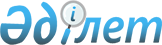 Жаңақала аудандық мәслихатының 2016 жылғы 22 желтоқсандағы № 8-1 "2017-2019 жылдарға арналған аудандық бюджет туралы" шешіміне өзгерістер енгізу туралы
					
			Күшін жойған
			
			
		
					Батыс Қазақстан облысы Жаңақала аудандық мәслихатының 2017 жылғы 9 қазандағы № 14-1 шешімі. Батыс Қазақстан облысының Әділет департаментінде 2017 жылғы 26 қазанда № 4934 болып тіркелді. Күші жойылды - Батыс Қазақстан облысы Жаңақала аудандық мәслихатының 2018 жылғы 15 наурыздағы № 19-19 шешімімен
      Ескерту. Күші жойылды - Батыс Қазақстан облысы Жаңақала аудандық мәслихатының 15.03.2018 № 19-19 шешімімен (алғашқы ресми жарияланған күнінен бастап қолданысқа енгізіледі).
      Қазақстан Республикасының 2008 жылғы 4 желтоқсандағы Бюджет кодексiне, Қазақстан Республикасының 2001 жылғы 23 қаңтардағы "Қазақстан Республикасындағы жергiлiктi мемлекеттiк басқару және өзiн-өзi басқару туралы" Заңына сәйкес, аудандық мәслихат ШЕШIМ ҚАБЫЛДАДЫ:
      1. Жаңақала аудандық мәслихатының 2016 жылғы 22 желтоқсандағы № 8-1 "2017-2019 жылдарға арналған аудандық бюджет туралы" шешіміне (нормативтік құқықтық актілерінің мемлекеттік тіркеу тізілімінде №4656 болып тіркелген, 2017 жылғы 25 қаңтардағы Қазақстан Республикасының нормативтік құқықтық актілерінің эталондық бақылау банкінде жарияланған) мынадай өзгерістер енгізілсін:
      1- тармақ мынадай редакцияда жазылсын:
      "1. 2017-2019 жылдарға арналған аудандық бюджет 1, 2 және 3-қосымшаларға сәйкес, соның ішінде 2017 жылға келесі көлемде бекітілсін:
      1) кірістер – 4 564 420 мың теңге:
      салықтық түсімдер – 623 257 мың теңге;
      салықтық емес түсімдер – 3 480 мың теңге;
      негізгі капиталды сатудан түсетін түсімдер – 560 мың теңге;
      трансферттер түсімі – 3 937 123 мың теңге;
      2) шығындар – 4 619 474 мың теңге;
      3) таза бюджеттік кредиттеу – 58 340 мың теңге:
      бюджеттік кредиттер – 78 345 мың теңге;
      бюджеттік кредиттерді өтеу – 20 005 мың теңге;
      4) қаржы активтерімен операциялар бойынша сальдо – 0 теңге:
      қаржы активтерін сатып алу – 0 теңге;
      мемлекеттің қаржы активтерін сатудан түсетін түсімдер – 0 теңге;
      5) бюджет тапшылығы (профициті) – -113 394 мың теңге;
      6) бюджет тапшылығын қаржыландыру (профицитін пайдалану) – 133 399 мың теңге:
      қарыздар түсімі – 78 280 мың теңге;
      қарыздарды өтеу – 20 005 мың теңге;
      бюджет қаражатының пайдаланылатын қалдықтары – 75 124 мың теңге.";
      көрсетілген шешімнің 1-қосымшасы осы шешімнің қосымшасына сәйкес жаңа редакцияда жазылсын.
      2. Жаңақала аудандық мәслихат аппаратының басшысы (С.Успанова) осы шешімнің әділет органдарында мемлекеттік тіркелуін, Қазақстан Республикасы нормативтік құқықтық актілерінің эталондық бақылау банкінде оның ресми жариялануын қамтамасыз етсін.
      3. Осы шешім 2017 жылдың 1 қаңтарынан бастап қолданысқа енгізіледі. 2017 жылға арналған аудандық бюджет
					© 2012. Қазақстан Республикасы Әділет министрлігінің «Қазақстан Республикасының Заңнама және құқықтық ақпарат институты» ШЖҚ РМК
				
      Сессия төрайымы

С. Султанова

      Аудандық мәслихат хатшысы

З.Сисенғали
Аудандық мәслихаттың
2017 жылғы 9 қазандағы
№14-1 шешіміне қосымшаАудандық мәслихаттың
2016 жылғы 22 желтоқсандағы
№8-1 шешіміне
1-қосымша
Санаты
Санаты
Санаты
Санаты
Санаты
Сома, мың теңге
Сыныбы
Сыныбы
Сыныбы
Сыныбы
Сома, мың теңге
Ішкі сыныбы
Ішкі сыныбы
Ішкі сыныбы
Сома, мың теңге
Ерекшелігі
Ерекшелігі
Сома, мың теңге
Атауы
Сома, мың теңге
1
2
3
4
5
6
1) Кірістер
 4 564 420
1
Салықтық түсімдер
623 257
01
Табыс салығы
181 230
2
Жеке табыс салығы
181 230
03
Әлеуметтiк салық
152 832
1
Әлеуметтік салық
152 832
04
Меншiкке салынатын салықтар
277 948
1
Мүлiкке салынатын салықтар
242 450
3
Жер салығы
2 190
4
Көлiк құралдарына салынатын салық
31 452
5
Бірыңғай жер салығы
1 856
05
Тауарларға, жұмыстарға және қызметтерге салынатын iшкi салықтар
8 950
2
Акциздер
1 700
3
Табиғи және басқа да ресурстарды пайдаланғаны үшiн түсетiн түсiмдер
2 150
4
Кәсiпкерлiк және кәсiби қызметтi жүргiзгенi үшiн алынатын алымдар
5 100
08
Заңдық маңызы бар әрекеттерді жасағаны және (немесе) оған уәкілеттігі бар мемлекеттік органдар немесе лауазымды адамдар құжаттар бергені үшін алынатын міндетті төлемдер
2 297
1
Мемлекеттік баж
2 297
2
Салықтық емес түсiмдер
3 480
01
Мемлекеттік меншіктен түсетін кірістер
3 180
5
Мемлекет меншігіндегі мүлікті жалға беруден түсетін кірістер
3 180
06
Басқа да салықтық емес түсiмдер
300
1
Басқа да салықтық емес түсiмдер
300
3
Негізгі капиталды сатудан түсетін түсімдер
560
03
Жердi және материалдық емес активтердi сату
560
1
Жерді сату
560
4
Трансферттер түсімі
3 937 123
02
Мемлекеттiк басқарудың жоғары тұрған органдарынан түсетiн трансферттер
3 937 123
2
Облыстық бюджеттен түсетiн трансферттер
3 937 123
Функционалдық топ
Функционалдық топ
Функционалдық топ
Функционалдық топ
Функционалдық топ
Функционалдық топ
Сома, мың теңге
Кіші функция 
Кіші функция 
Кіші функция 
Кіші функция 
Кіші функция 
Сома, мың теңге
Бюджеттік бағдарламалардың әкiмшiсi
Бюджеттік бағдарламалардың әкiмшiсi
Бюджеттік бағдарламалардың әкiмшiсi
Бюджеттік бағдарламалардың әкiмшiсi
Сома, мың теңге
Бағдарлама
Бағдарлама
Бағдарлама
Сома, мың теңге
Кіші бағдарлама
Кіші бағдарлама
Сома, мың теңге
Атауы
Сома, мың теңге
1
2
3
4
5
6
7
2) Шығындар
 4 619 474
01
Жалпы сипаттағы мемлекеттiк қызметтер 
267 426
1
Мемлекеттiк басқарудың жалпы функцияларын орындайтын өкiлдi, атқарушы және басқа органдар
236 153
112
Аудан (облыстық маңызы бар қала) мәслихатының аппараты
15 939
001
Аудан (облыстық маңызы бар қала) мәслихатының қызметін қамтамасыз ету жөніндегі қызметтер
15 639
003
Мемлекеттік органның күрделі шығыстары
300
122
Аудан (облыстық маңызы бар қала) әкімінің аппараты
77 364
001
Аудан (облыстық маңызы бар қала) әкімінің қызметін қамтамасыз ету жөніндегі қызметтер
74 864
106
Әлеуметтік, табиғи және техногендік сипаттағы төтенше жағдайларды жою үшін жергілікті атқарушы органның төтенше резерві есебінен іс-шаралар өткізу
2 500
123
Қаладағы аудан, аудандық маңызы бар қала, кент, ауыл, ауылдық округ әкімінің аппараты
142 850
001
Қаладағы аудан, аудандық маңызы бар қаланың, кент, ауыл, ауылдық округ әкімінің қызметін қамтамасыз ету жөніндегі қызметтер
142 850
9
Жалпы сипаттағы өзге де мемлекеттiк қызметтер
31 273
458
Ауданның (облыстық маңызы бар қаланың) тұрғын үй-коммуналдық шаруашылығы, жолаушылар көлігі және автомобиль жолдары бөлімі
13 551
001
Жергілікті деңгейде тұрғын үй-коммуналдық шаруашылығы, жолаушылар көлігі және автомобиль жолдары саласындағы мемлекеттік саясатты іске асыру жөніндегі қызметтер
13 451
115
Жергілікті атқарушы органы резервінің қаражаты есебінен соттардың шешімдері бойынша жергілікті атқарушы органдардың міндеттемелерін орындау
100
459
Ауданның (облыстық маңызы бар қаланың) экономика және қаржы бөлімі
17 722
001
Ауданның (облыстық маңызы бар қаланың) экономикалық саясаттын қалыптастыру мен дамыту, мемлекеттік жоспарлау, бюджеттік атқару және коммуналдық меншігін басқару саласындағы мемлекеттік саясатты іске асыру жөніндегі қызметтер
17 722
02
Қорғаныс
3 716
1
Әскери мұқтаждар
3 716
122
Аудан (облыстық маңызы бар қала) әкімінің аппараты
3 716
005
Жалпыға бірдей әскери міндетті атқару шеңберіндегі іс-шаралар
3 716
04
Бiлiм беру
2 303 554
1
Мектепке дейiнгi тәрбие және оқыту
192 871
464
Ауданның (облыстық маңызы бар қаланың) білім бөлімі
192 871
009
Мектепке дейінгі тәрбие мен оқыту ұйымдарының қызметін қамтамасыз ету
187 037
040
Мектепке дейінгі білім беру ұйымдарында мемлекеттік білім беру тапсырысын іске асыруға
5 834
2
Бастауыш, негізгі орта және жалпы орта білім беру
1 992 458
457
Ауданның (облыстық маңызы бар қаланың) мәдениет, тілдерді дамыту, дене шынықтыру және спорт бөлімі
27 596
017
Балалар мен жасөспірімдерге спорт бойынша қосымша білім беру
27 596
464
Ауданның (облыстық маңызы бар қаланың) білім бөлімі
1 964 862
003
Жалпы білім беру
1 854 605
011
Республикалық бюджеттен берілетін трансферттер есебiнен
2 044
015
Жергілікті бюджет қаражаты есебінен
1 852 561
006
Балаларға қосымша білім беру
110 257
9
Бiлiм беру саласындағы өзге де қызметтер
118 225
464
Ауданның (облыстық маңызы бар қаланың) білім бөлімі
118 225
001
Жергілікті деңгейде білім беру саласындағы мемлекеттік саясатты іске асыру жөніндегі қызметтер
11 658
005
Ауданның (облыстык маңызы бар қаланың) мемлекеттік білім беру мекемелер үшін оқулықтар мен оқу-әдiстемелiк кешендерді сатып алу және жеткізу
101 922
015
Жетім баланы (жетім балаларды) және ата-аналарының қамқорынсыз қалған баланы (балаларды) күтіп-ұстауға қамқоршыларға (қорғаншыларға) ай сайынға ақшалай қаражат төлемі
4 645
06
Әлеуметтiк көмек және әлеуметтiк қамсыздандыру
346 685
1
Әлеуметтiк қамсыздандыру
79 864
451
Ауданның (облыстық маңызы бар қаланың) жұмыспен қамту және әлеуметтік бағдарламалар бөлімі
79 864
005
Мемлекеттік атаулы әлеуметтік көмек 
7 234
015
Жергілікті бюджет қаражаты есебінен
7 234
016
18 жасқа дейінгі балаларға мемлекеттік жәрдемақылар
54 147
025
"Өрлеу" жобасы бойынша келісілген қаржылай көмекті енгізу
18 483
011
Республикалық бюджеттен берілетін трансферттер есебiнен
9 757
015
Жергілікті бюджет қаражаты есебінен
8 726
2
Әлеуметтiк көмек
240 849
451
Ауданның (облыстық маңызы бар қаланың) жұмыспен қамту және әлеуметтік бағдарламалар бөлімі
240 849
002
Жұмыспен қамту бағдарламасы
102 313
011
Республикалық бюджеттен берілетін трансферттер есебiнен
16 476
100
Қоғамдық жұмыстар
45 306
101
Жұмыссыздарды кәсіптік даярлау және қайта даярлау
29 600
102
Халықты жұмыспен қамту саласында азаматтарды әлеуметтік қорғау жөніндегі қосымша шаралар
10 931
006
Тұрғын үйге көмек көрсету
7 100
007
Жергілікті өкілетті органдардың шешімі бойынша мұқтаж азаматтардың жекелеген топтарына әлеуметтік көмек
49 996
029
Ауданның (облыстық маңызы бар қаланың) бюджет қаражаты есебінен
49 996
010
Үйден тәрбиеленіп оқытылатын мүгедек балаларды материалдық қамтамасыз ету
1 835
014
Мұқтаж азаматтарға үйде әлеуметтiк көмек көрсету
43 025
015
Жергілікті бюджет қаражаты есебінен
43 025
017
Мүгедектерді оңалту жеке бағдарламасына сәйкес, мұқтаж мүгедектерді міндетті гигиеналық құралдармен және ымдау тілі мамандарының қызмет көрсетуін, жеке көмекшілермен қамтамасыз ету
20 611
011
Республикалық бюджеттен берілетін трансферттер есебiнен
6 760
015
Жергілікті бюджет қаражаты есебінен
13 851
023
Жұмыспен қамту орталықтарының қызметін қамтамасыз ету
15 969
015
Бағдарламаны жергілікті бюджет қаражаты есебінен іске асыру
15 969
9
Әлеуметтiк көмек және әлеуметтiк қамтамасыз ету салаларындағы өзге де қызметтер
25 972
451
Ауданның (облыстық маңызы бар қаланың) жұмыспен қамту және әлеуметтік бағдарламалар бөлімі
25 972
001
Жергілікті деңгейде халық үшін әлеуметтік бағдарламаларды жұмыспен қамтуды қамтамасыз етуді іске асыру саласындағы мемлекеттік саясатты іске асыру жөніндегі қызметтер 
24 370
011
Жәрдемақыларды және басқа да әлеуметтік төлемдерді есептеу, төлеу мен жеткізу бойынша қызметтерге ақы төлеу
1 602
07
Тұрғын үй-коммуналдық шаруашылық
1 013 537
1
Тұрғын үй шаруашылығы
31 836
458
Ауданның (облыстық маңызы бар қаланың) тұрғын үй-коммуналдық шаруашылығы, жолаушылар көлігі және автомобиль жолдары бөлімі
12 000
033
Инженерлік-коммуникациялық инфрақұрылымды жобалау, дамыту және (немесе) жайластыру
12 000
015
Жергілікті бюджет қаражаты есебінен
12 000
464
Ауданның (облыстық маңызы бар қаланың) білім бөлімі
6 848
026
Нәтижелі жұмыспен қамтуды және жаппай кәсіпкерлікті дамыту бағдарламасы шеңберінде қалалардың және ауылдық елді мекендердің объектілерін жөндеу
6 848
466
Ауданның (облыстық маңызы бар қаланың) сәулет, қала құрылысы және құрылыс бөлімі
12 988
003
 Коммуналдық тұрғын үй қорының тұрғын үйін жобалау және (немесе) салу, реконструкциялау 
4 933
015
Жергілікті бюджет қаражаты есебінен
4 933
004
Инженерлік-коммуникациялық инфрақұрылымды жобалау, дамыту және (немесе) жайластыру
8 055
015
Жергілікті бюджет қаражаты есебінен
8 055
2
Коммуналдық шаруашылық
968 921
466
Ауданның (облыстық маңызы бар қаланың) сәулет, қала құрылысы және құрылыс бөлімі
968 921
058
Елді мекендердегі сумен жабдықтау және су бұру жүйелерін дамыту
968 921
011
Республикалық бюджеттен берілетін трансферттер есебiнен
460 000
015
Жергілікті бюджет қаражаты есебінен
508 921
3
Елді-мекендерді көркейту
12 780
123
Қаладағы аудан, аудандық маңызы бар қала, кент, ауыл, ауылдық округ әкімінің аппараты
12 680
008
Елді мекендердегі көшелерді жарықтандыру
12 680
458
Ауданның (облыстық маңызы бар қаланың) тұрғын үй-коммуналдық шаруашылығы, жолаушылар көлігі және автомобиль жолдары бөлімі
100
018
Елдi мекендердi абаттандыру және көгалдандыру
100
08
Мәдениет, спорт, туризм және ақпараттық кеңістiк
250 581
1
Мәдениет саласындағы қызмет
113 948
457
Ауданның (облыстық маңызы бар қаланың) мәдениет, тілдерді дамыту, дене шынықтыру және спорт бөлімі
107 216
003
Мәдени-демалыс жұмысын қолдау
102 539
015
Тарихи-мәдени мұра ескерткіштерін сақтауды және оларға қол жетімділікті қамтамасыз ету
4 677
466
Ауданның (облыстық маңызы бар қаланың) сәулет, қала құрылысы және құрылыс бөлімі
6 732
011
Мәдениет объектілерін дамыту
6 732
2
Спорт
6 606
457
Ауданның (облыстық маңызы бар қаланың) мәдениет, тілдерді дамыту, дене шынықтыру және
6 506
спорт бөлімі
009
Аудандық (облыстық маңызы бар қалалық) деңгейде спорттық жарыстар өткiзу
6 506
466
Ауданның (облыстық маңызы бар қаланың) сәулет, қала құрылысы және құрылыс бөлімі
100
008
Cпорт объектілерін дамыту
100
3
Ақпараттық кеңiстiк
84 277
456
Ауданның (облыстық маңызы бар қаланың) ішкі саясат бөлімі
9 698
002
Мемлекеттік ақпараттық саясат жүргізу жөніндегі қызметтер
9 698
457
Ауданның (облыстық маңызы бар қаланың) мәдениет, тілдерді дамыту, дене шынықтыру және спорт бөлімі
74 579
006
Аудандық (қалалық) кiтапханалардың жұмыс iстеуi
74 579
9
Мәдениет, спорт, туризм және ақпараттық кеңiстiктi ұйымдастыру жөнiндегi өзге де қызметтер
45 750
456
Ауданның (облыстық маңызы бар қаланың) ішкі саясат бөлімі
26 917
001
Жергілікті деңгейде ақпарат, мемлекеттілікті нығайту және азаматтардың әлеуметтік сенімділігін қалыптастыру саласында мемлекеттік саясатты іске асыру жөніндегі қызметтер
10 246
003
Жастар саясаты саласында іс-шараларды іске асыру
16 671
457
Ауданның (облыстық маңызы бар қаланың) мәдениет, тілдерді дамыту, дене шынықтыру және спорт бөлімі
18 833
001
Жергілікті деңгейде мәдениет, тілдерді дамыту, дене шынықтыру және спорт саласында мемлекеттік саясатты іске асыру жөніндегі қызметтер
14 623
032
Ведомстволық бағыныстағы мемлекеттік мекемелерінің және ұйымдарының күрделі шығыстары
4 210
10
Ауыл, су, орман, балық шаруашылығы, ерекше қорғалатын табиғи аумақтар, қоршаған ортаны және жануарлар дүниесін қорғау, жер қатынастары
138 030
1
Ауыл шаруашылығы
119 565
473
Ауданның (облыстық маңызы бар қаланың) ветеринария бөлімі
101 117
001
Жергілікті деңгейде ветеринария саласындағы мемлекеттік саясатты іске асыру жөніндегі қызметтер
8 881
006
Ауру жануарларды санитарлық союды ұйымдастыру
715
007
Қаңғыбас иттер мен мысықтарды аулауды және жоюды ұйымдастыру
514
010
Ауыл шаруашылығы жануарларын сәйкестендіру жөніндегі іс-шараларды өткізу
600
011
Эпизоотияға қарсы іс-шаралар жүргізу
82 464
047
Жануарлардың саулығы мен адамның денсаулығына қауіп төндіретін, алып қоймай залалсыздандырылған (зарарсыздандырылған) және қайта өңделген жануарлардың, жануарлардан алынатын өнімдер мен шикізаттың құнын иелеріне өтеу
7 943
477
Ауданның (облыстық маңызы бар қаланың) ауыл шаруашылығы мен жер қатынастары бөлімі
18 448
001
Жергілікті деңгейде ауыл шаруашылығы және жер қатынастары саласындағы мемлекеттік саясатты іске асыру жөніндегі қызметтер
17 808
003
Мемлекеттік органның күрделі шығыстары
640
9
Ауыл, су, орман, балық шаруашылығы, қоршаған ортаны қорғау және жер қатынастары саласындағы басқа да қызметтер
18 465
459
Ауданның (облыстық маңызы бар қаланың) экономика және қаржы бөлімі
18 465
099
Мамандарға әлеуметтік қолдау көрсету жөніндегі шараларды іске асыру
18 465
11
Өнеркәсіп, сәулет, қала құрылысы және құрылыс қызметі
34 659
2
Сәулет, қала құрылысы және құрылыс қызметі
34 659
466
Ауданның (облыстық маңызы бар қаланың) сәулет, қала құрылысы және құрылыс бөлімі
34 659
001
Құрылыс, облыс қалаларының, аудандарының және елді мекендерінің сәулеттік бейнесін жақсарту саласындағы мемлекеттік саясатты іске асыру және ауданның (облыстық маңызы бар қаланың) аумағын оңтайла және тиімді қала құрылыстық игеруді қамтамасыз ету жөніндегі қызметтер 
14 819
013
Аудан аумағында қала құрылысын дамытудың кешенді схемаларын, аудандық (облыстық) маңызы бар қалалардың, кенттердің және өзге де ауылдық елді мекендердің бас жоспарларын әзірлеу
16 640
015
Мемлекеттік органның күрделі шығыстары
3 200
12
Көлiк және коммуникация
191 911
1
Автомобиль көлiгi
191 911
123
Қаладағы аудан, аудандық маңызы бар қала, кент, ауыл, ауылдық округ әкімінің аппараты
2 166
013
Аудандық маңызы бар қалаларда, кенттерде, ауылдарда, ауылдық округтерде автомобиль жолдарының жұмыс істеуін қамтамасыз ету
2 166
458
Ауданның (облыстық маңызы бар қаланың) тұрғын үй-коммуналдық шаруашылығы, жолаушылар көлігі және автомобиль жолдары бөлімі
189 745
023
Автомобиль жолдарының жұмыс істеуін
25 000
қамтамасыз ету
045
Аудандық маңызы бар автомобиль жолдарын және елді-мекендердің көшелерін күрделі және орташа жөндеу
164 745
13
Басқалар
34 002
3
Кәсiпкерлiк қызметтi қолдау және бәсекелестікті қорғау
8 198
469
Ауданның (облыстық маңызы бар қаланың) кәсіпкерлік бөлімі
8 198
001
Жергілікті деңгейде кәсіпкерлікті дамыту саласындағы мемлекеттік саясатты іске асыру жөніндегі қызметтер
8 198
9
Басқалар
25 804
123
Қаладағы аудан, аудандық маңызы бар қала, кент, ауыл, ауылдық округ әкімінің аппараты
22 121
040
Өңірлерді дамытудың 2020 жылға дейінгі бағдарламасы шеңберінде өңірлерді экономикалық дамытуға жәрдемдесу бойынша шараларды іске асыру
22 121
459
Ауданның (облыстық маңызы бар қаланың) экономика және қаржы бөлімі
3 683
012
Ауданның (облыстық маңызы бар қаланың) жергілікті атқарушы органының резерві 
3 683
100
Ауданның (облыстық маңызы бар қаланың) аумағындағы табиғи және техногендік сипаттағы төтенше жағдайларды жоюға арналған ауданның (облыстық маңызы бар қаланың) жергілікті атқарушы органының төтенше резерві 
2 000
102
Соттардың шешiмдерi бойынша мiндеттемелердi орындауға арналған ауданның (облыстық маңызы бар қаланың) жергілікті атқарушы органының резерві
1 683
14
Борышқа қызмет көрсету
158
1
Борышқа қызмет көрсету
158
459
Ауданның (облыстық маңызы бар қаланың) экономика және қаржы бөлімі
158
021
Жергілікті атқарушы органдардың облыстық бюджеттен қарыздар бойынша сыйақылар мен өзге де төлемдерді төлеу бойынша борышына қызмет көрсету
158
15
Трансферттер
35 215
1
Трансферттер
35 215
459
Ауданның (облыстық маңызы бар қаланың) экономика және қаржы бөлімі
35 215
006
Нысаналы пайдаланылмаған (толық пайдаланылмаған) трансферттерді қайтару
9 775
049
Бюджет заңнамасымен қарастырылған жағдайларда жалпы сипаттағы трансферттерды қайтару
7 483
051
Жергілікті өзін-өзі басқару органдарына берілетін трансферттер
17 134
054
Қазақстан Республикасының Ұлттық қорынан берілетін нысаналы трансферт есебінен республикалық бюджеттен бөлінген пайдаланылмаған (түгел пайдаланылмаған) нысаналы трансферттердің сомасын қайтару
823
3) Таза бюджеттік кредиттеу
58 340
Бюджеттік кредиттер
78 345
10
Ауыл, су, орман, балық шаруашылығы, ерекше қорғалатын табиғи аумақтар, қоршаған ортаны және жануарлар дүниесін қорғау, жер қатынастары
78 345
9
Ауыл, су, орман, балық шаруашылығы, қоршаған ортаны қорғау және жер қатынастары саласындағы басқа да қызметтер
78 345
459
Ауданның (облыстық маңызы бар қаланың) экономика және қаржы бөлімі
78 345
018
Мамандарды әлеуметтік қолдау шараларын іске асыру үшін бюджеттік кредиттер
78 345
013
Республикалық бюджеттен берілген кредиттер есебінен
78 280
015
Жергілікті бюджет қаражаты есебінен
65
Санаты
Санаты
Санаты
Санаты
Санаты
Санаты
Сома, мың теңге
Сыныбы
Сыныбы
Сыныбы
Сыныбы
Сыныбы
Сома, мың теңге
Ішкі сыныбы
Ішкі сыныбы
Ішкі сыныбы
Ішкі сыныбы
Сома, мың теңге
Ерекшелігі
Ерекшелігі
Ерекшелігі
Сома, мың теңге
Атауы
Атауы
Сома, мың теңге
1
2
3
4
5
5
6
5
Бюджеттік кредиттерді өтеу
Бюджеттік кредиттерді өтеу
 20 005
01
Бюджеттік кредиттерді өтеу
Бюджеттік кредиттерді өтеу
20 005
1
Мемлекеттік бюджеттен берілген бюджеттік кредиттерді өтеу
Мемлекеттік бюджеттен берілген бюджеттік кредиттерді өтеу
20 005
4) Қаржы активтерімен операциялар бойынша сальдо
4) Қаржы активтерімен операциялар бойынша сальдо
0
Функционалдық топ
Функционалдық топ
Функционалдық топ
Функционалдық топ
Функционалдық топ
Функционалдық топ
Сома, мың теңге
Кіші функция
Кіші функция
Кіші функция
Кіші функция
Кіші функция
Сома, мың теңге
Бюджеттікбағдарламалардыңәкiмшiсi
Бюджеттікбағдарламалардыңәкiмшiсi
Бюджеттікбағдарламалардыңәкiмшiсi
Бюджеттікбағдарламалардыңәкiмшiсi
Сома, мың теңге
Бағдарлама
Бағдарлама
Бағдарлама
Сома, мың теңге
Кіші бағдарлама
Кіші бағдарлама
Сома, мың теңге
Атауы
Сома, мың теңге
1
2
3
4
5
6
7
Қаржы активтерін сатып алу
0
13
Басқалар
0
9
Басқалар
0
458
Ауданның (облыстық маңызы бар қаланың) тұрғын үй-коммуналдық шаруашылығы, жолаушылар көлігі және автомобиль жолдары бөлімі
0
065
Заңды тұлғалардың жарғылық капиталын қалыптастыру немесе ұлғайту
0
Санаты
Санаты
Санаты
Санаты
Санаты
Санаты
Сома, мың теңге
Сыныбы
Сыныбы
Сыныбы
Сыныбы
Сыныбы
Сома, мың теңге
Ішкі сыныбы
Ішкі сыныбы
Ішкі сыныбы
Ішкі сыныбы
Сома, мың теңге
Ерекшелігі
Ерекшелігі
Ерекшелігі
Сома, мың теңге
Атауы
Атауы
Сома, мың теңге
1
2
3
4
5
5
6
6
Мемлекеттің қаржы активтерін сатудан түсетін түсімдер
Мемлекеттің қаржы активтерін сатудан түсетін түсімдер
0
01
Мемлекеттің қаржы активтерін сатудан түсетін түсімдер
Мемлекеттің қаржы активтерін сатудан түсетін түсімдер
0
1
Қаржы активтерін ел ішінде сатудан түсетін түсімдер
Қаржы активтерін ел ішінде сатудан түсетін түсімдер
0
5) Бюджет тапшылығы (профициті)
5) Бюджет тапшылығы (профициті)
- 113 394
6) Бюджет тапшылығын қаржыландыру (профицитін пайдалану)
6) Бюджет тапшылығын қаржыландыру (профицитін пайдалану)
133 399
7
Қарыздар түсімі
Қарыздар түсімі
78 280
01
Мемлекеттік ішкі қарыздар
Мемлекеттік ішкі қарыздар
78 280
2
Қарыз алу келісім-шарттары
Қарыз алу келісім-шарттары
78 280
03
Ауданның (облыстық маңызы бар қаланың) жергілікті атқарушы органы алатын қарыздар
Ауданның (облыстық маңызы бар қаланың) жергілікті атқарушы органы алатын қарыздар
78 280
Функционалдық топ
Функционалдық топ
Функционалдық топ
Функционалдық топ
Функционалдық топ
Функционалдық топ
Сома, мың теңге
Кіші функция
Кіші функция
Кіші функция
Кіші функция
Кіші функция
Сома, мың теңге
Бюджеттік бағдарламалардың әкiмшiсi
Бюджеттік бағдарламалардың әкiмшiсi
Бюджеттік бағдарламалардың әкiмшiсi
Бюджеттік бағдарламалардың әкiмшiсi
Сома, мың теңге
Бағдарлама
Бағдарлама
Бағдарлама
Сома, мың теңге
Кіші бағдарлама
Кіші бағдарлама
Сома, мың теңге
Атауы
Сома, мың теңге
1
2
3
4
5
6
7
16
Қарыздарды өтеу
20 005
1
Қарыздарды өтеу
20 005
459
Ауданның (облыстық маңызы бар қаланың) экономика және қаржы бөлімі
20 005
005
Жергілікті атқарушы органның жоғары тұрған бюджет алдындағы борышын өтеу
20 005
Санаты
Санаты
Санаты
Санаты
Санаты
Санаты
Сома, мың теңге
Сыныбы
Сыныбы
Сыныбы
Сыныбы
Сыныбы
Сома, мың теңге
Iшкi сыныбы
Iшкi сыныбы
Iшкi сыныбы
Iшкi сыныбы
Сома, мың теңге
Ерекшелiгi
Ерекшелiгi
Ерекшелiгi
Сома, мың теңге
Атауы
Атауы
Сома, мың теңге
1
2
3
4
5
5
6
8
Бюджет қаражатының пайдаланылатын қалдықтары
Бюджет қаражатының пайдаланылатын қалдықтары
 75 124
01
Бюджет қаражаты қалдықтары
Бюджет қаражаты қалдықтары
75 124
1
Бюджет қаражатының бос қалдықтары
Бюджет қаражатының бос қалдықтары
75 124
01
Бюджет қаражатының бос қалдықтары
Бюджет қаражатының бос қалдықтары
75 124